НОД в подготовительной группе по ознакомлению с окружающим миром МЫ В  МОРДОВИИ ЖИВЁМ                                             Подготовила и провела воспитатель: Торгашова Н.А.Цели: развитие лексико-грамматических средств языка, совершенствование связной речи.Задачи: образовательные: - обогащать, уточнять и активизировать словарь по теме, вводить  в пассивный словарь слова «малая Родина», «большая Родина», «Саранск – столица Мордовии», названия улиц;- дифференцировать понятия страна, республика, столица;- закрепить умения правильно строить предложения разных конструкций, обращать внимание на употребление личных местоимений: мой, моя, наша;- развивать диалогическую и монологическую речь детей;- закрепить умения выразительно читать стихотворения о Родине;- продолжать развивать знания о достопримечательных местах города;- расширять и закреплять представления детей о нашей стране – России,  о своей республике, которая является частью нашей страны,  о своём городе, воспитывать чувство патриотизма, чувство любви и уважения к своей малой родине, её природе, обычаям, традициям.Материалы: карта России, карта России для раскрашивания, карта Мордовии, цветной картон, клей, ножницы, карандаши,  музыкальное оформление.Предварительная работа:- чтение стихотворений, рассказов о Родине, экскурсия в краеведческий музей, экскурсия по городу, составление рассказов о Саранске.  Ход НОД.Воспитатель и дети стоят около доски полукругом. Воспитатель.  Ребята, как вы думаете, что это?Дети: это карта нашей страны.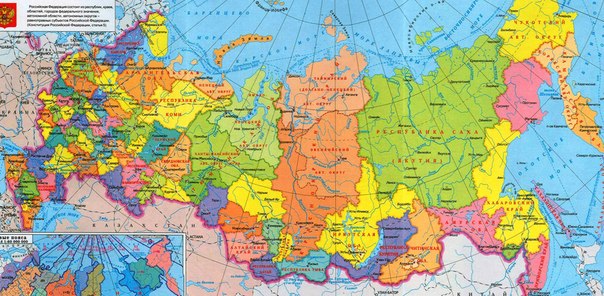 Воспитатель: правильно,  это карта нашей страны. Скажите, пожалуйста, как называется  страна, в которой мы живем?Дети. Страна, в которой мы живем -  называется  Россия.Воспитатель. Да, у нашей страны удивительно красивое, мелодичное  имя – Россия. Посмотрите, какая огромная территория и что мы видим на ней?Дети. На карте России, мы видим реки, моря, точки – города.Воспитатель. А ещё мы видим, какую огромную территорию занимает Россия. В России очень много рек, гор, лесов, городов.  Когда на одном конце нашей страны люди ложатся спать, (воспитатель показывает  территорию Дальнего востока) то на другом – начинается утро (показ территории средней полосы). На одной стороне может идти снег, а на другой  - может припекать солнце. Вот такая большая наша Россия. Послушайте стихотворение, которое называется: «Необъятная страна».Если долго - долго – долго в самолёте нам лететь, Если долго - долго – долго на Россию нам смотреть, То, увидим мы тогда и леса, и города, океанские просторы, Ленты рек, озёра, горы… Мы увидим даль без края, Тундру, где звенит весна, и поймём тогда, какая Наша Родина большая, необъятная страна. (Татьяна Бокова)Автор этого стихотворения говорит, что Россия – это наша Родина. Что такое Родина? Как вы понимаете это слово?Дети. Слово Родина означает страна, в которой мы живём.Воспитатель. Правильно, а ещё Родина – это значит родная, как мама и папа. Родина это место, где живём мы, где живут наши близкие. Родина у всех одна.Но, у каждого есть и своя малая Родина. Наша малая Родина это Мордовия. «Здесь Родины моей начало  Мой край – Мордовия моя! »Мордовия тоже есть на этой карте. Она находится здесь. (воспитатель показывает на карте страны  Мордовию).  Здесь видно, что малая Родина это маленькая часть нашей большой Родины – России.Кира  и Саша, знают стихотворения о малой Родине, давайте их  послушаем.Стихотворения:1.Малая Родина – островок земли.    Под окном смородина, вишни расцвели.   Яблоня кудрявая, а под ней скамья.    Ласковая малая Родина моя! 2.Родина слово большое, большое!   Пусть не бывает на свете чудес,   Если сказать это слово с душою,     Глубже морей оно,  выше небес!   В нем умещается ровно полмира: мама и папа, соседи, друзья.   Город родимый, родная квартира,    Бабушка, садик, котенок и я! (Татьяна Бокова)Воспитатель.     А теперь присаживайтесь на свои места.                               Посмотрите,  что лежит у вас на столе? 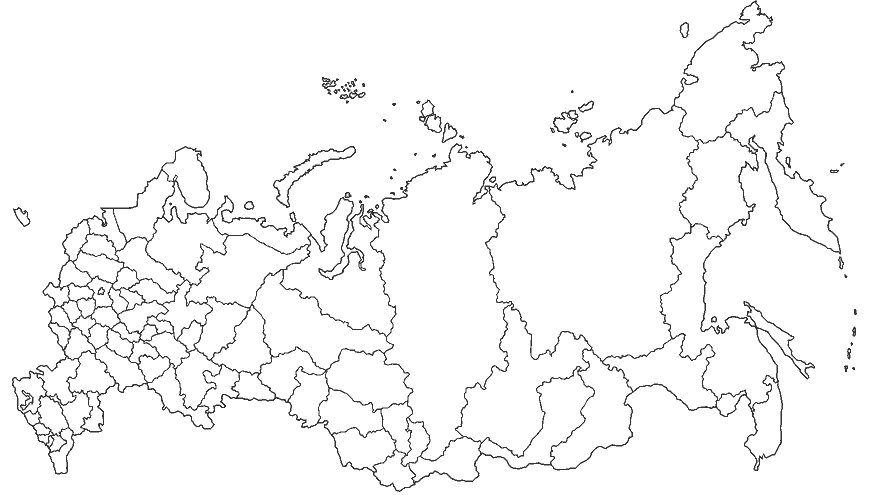 Дети: это карта России. Воспитатель. Да правильно это карта России, которую можно раскрашивать.  Рассмотрите её внимательно  и найдите территорию Мордовии. А теперь возьмите,  карандаш зелёного цвета и раскрасьте, чтобы     наша малая Родина была видна на  этой карте.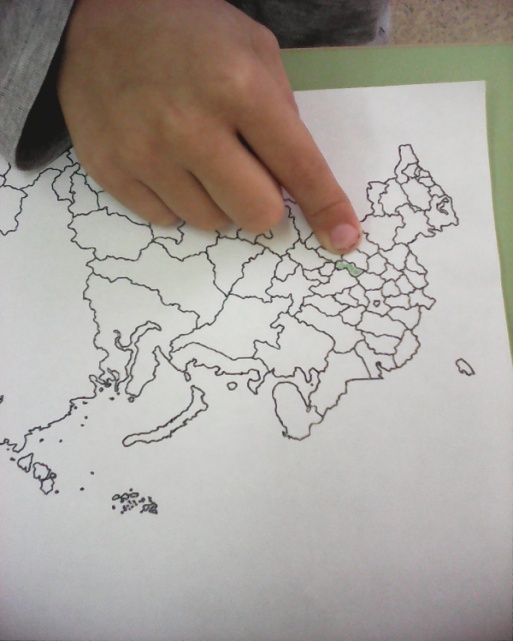 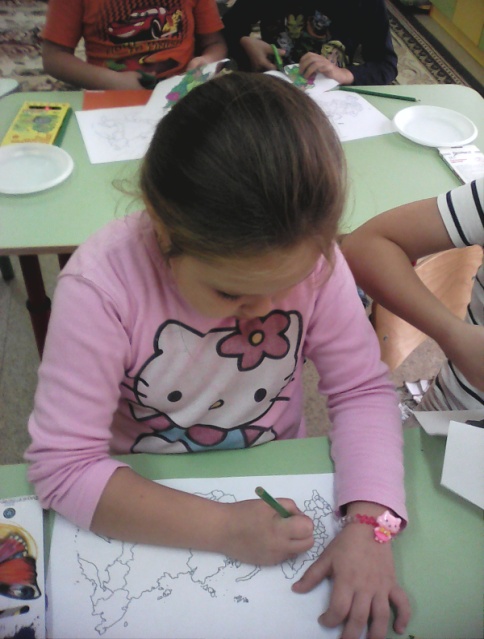 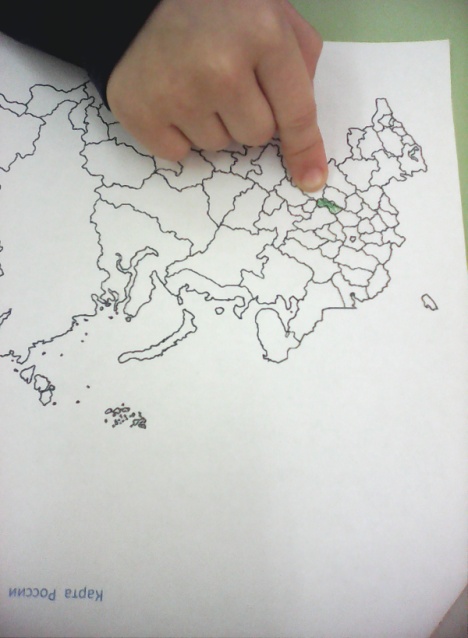                                                            (Дети выполняют задание)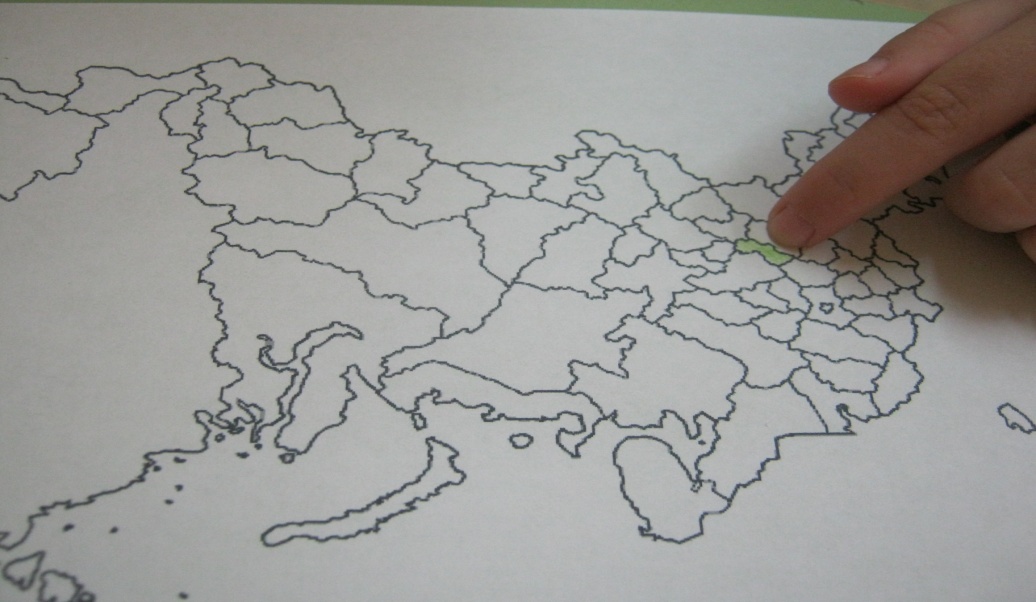 А как вы понимаете, что же это такое малая Родина?Дети. Малая Родина это  дом, в котором я живу, это мои родители, деревня, город.Воспитатель. Ребята, а где ваша малая Родина? Дети. Моя малая Родина здесь, в Саранске.Воспитатель: правильно, потому что здесь живёте вы  и ваши родители, значит это ваша малая Родина. Наш родной город Саранск. Но Саранск это не просто город это столица нашей республики.Звучит музыка.Воспитатель. Что это? Да это Незнайка к нам в гости идёт.              (Воспитатель берёт куклу, на плече у Незнайки сумочка.)Незнайка: Привет! Ребята, а я куда приехал?  Дети: в детский сад.Незнайка: а как называется ваш город? Дети: наш город называется Саранск.Незнайка: а я живу в Цветочном городе, у нас много цветов. Поэтому у него такое название. Знаете как там красиво?! А ещё у нас в городе есть много разных зданий, но я забыл, как они называются. Помогите, пожалуйста, мне  их вспомнить? Поможете?Дети: поможем.Незнайка:  тогда слушайте мои загадки.  1.В этом домике врачи  ждут людей, чтоб их лечить.     Всем они  помочь, готовы - отпускают лишь здоровых.  (Больница) 2.Стоит весёлый, светлый дом. Ребят проворных много в нём. Там пишут и считают, рисуют и читают  (школа).  3. Это что за чудный дом?  Сто детишек в доме том,  дом детишкам очень рад.  Что же это…  (детский сад) 4. Шумят повсюду поезда, и едут люди кто куда.     Со всех сторон, со всех концов, кто ждёт прибытий поездов.     Того мы приглашаем в зал, что называется…   (вокзал) 5. Ты можешь здесь купить конверт.    Послать посылку срочно.   Всем передать большой привет.      Ведь это здание это…   (почта) 6. Если кто- то заболел. Все идут лечиться  в городскую,       областную,  детскую…   (больницу)  7. Если холодильник пуст, закончились продукты.     Ты сюда входи скорее. И бери корзину, покупай, что по - вкуснее.      в нашем…     (магазине)  Незнайка: Какие же вы молодцы. Все мои загадки отгадали.  А вы знаете названия улиц вашего города? (Ответы детей)   -А какие в вашем городе есть  достопримечательности.   (Ответ детей). Незнайка: Что и домашний адрес знаете? (Ответы детей)  Игра «Назови домашний адрес».Незнайка: Вот здорово, так много правильных ответов я услышал.- А у меня для вас есть сюрприз.Воспитатель. Какой сюрприз?Незнайка: он лежит у меня в сумочке.(Воспитатель достаёт из сумочки цветную карту Мордовии)Незнайка: кто знает, что это такое?   Ответ детей: это карта Мордовии. Незнайка: вы знаете, что это карта вашей республики?!Незнайка: тогда я вам предлагаю выполнить моё задание: вырезать карту Мордовии и наклеить её на картон                              (дети выполняют задание).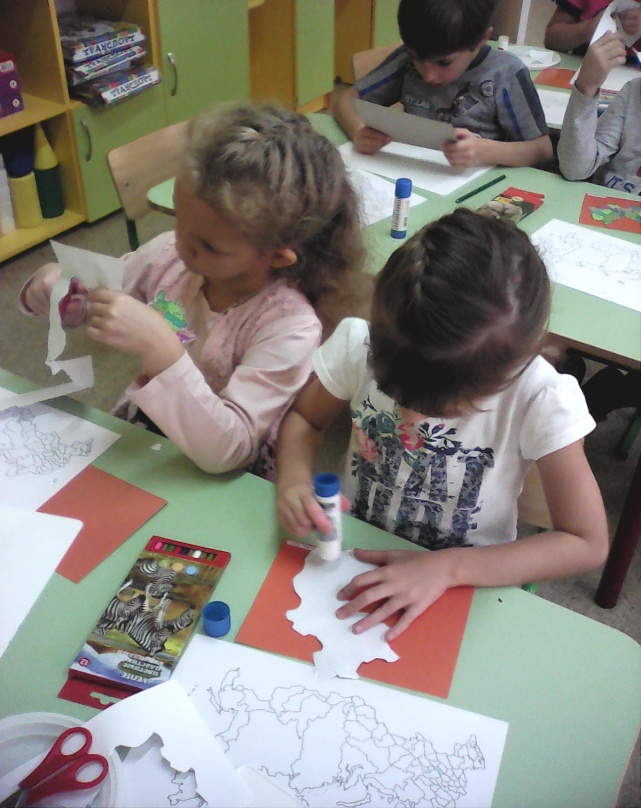 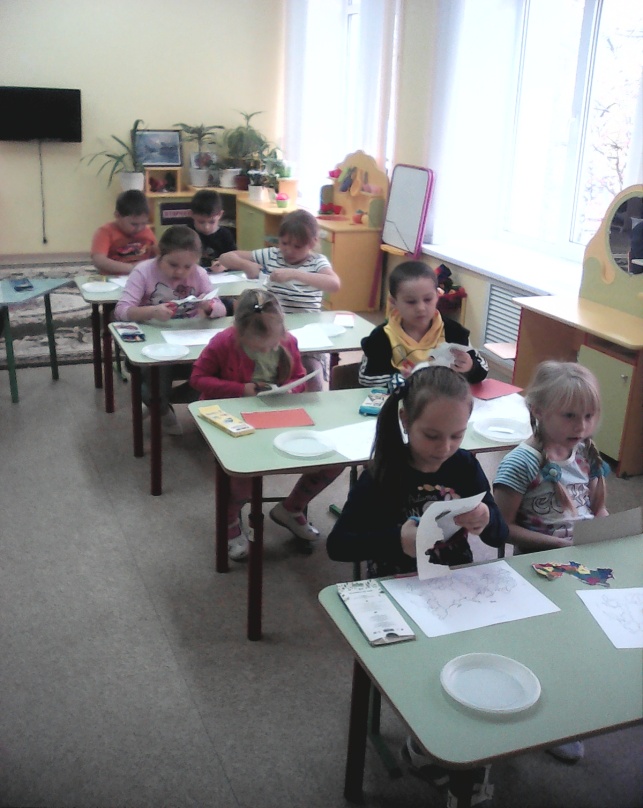 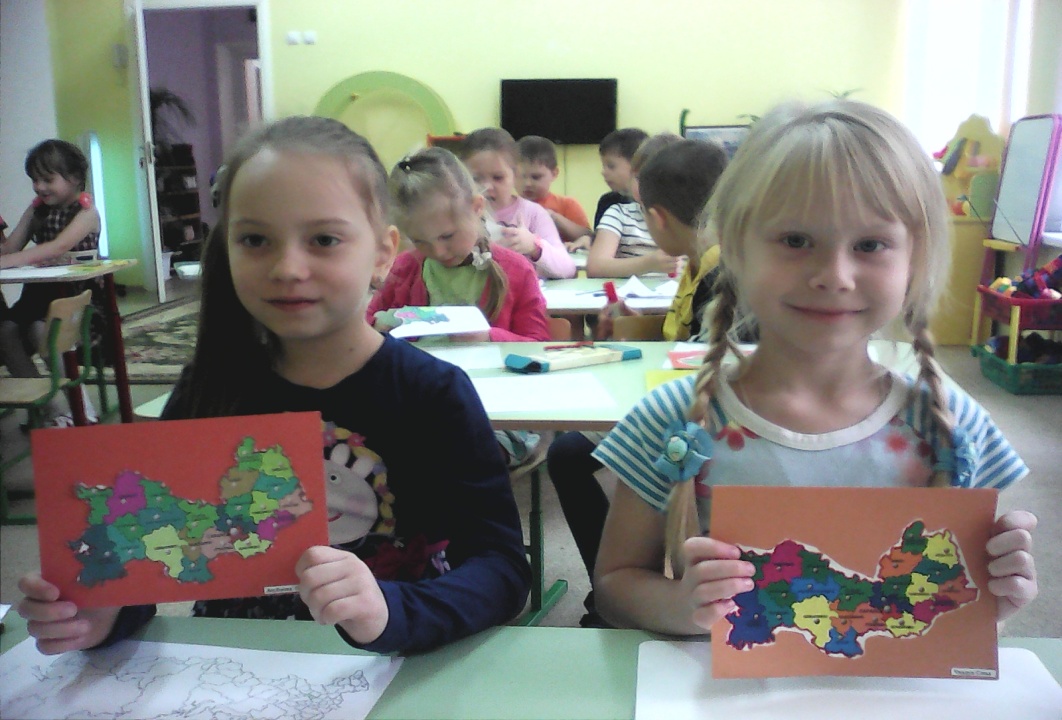 Незнайка: Какие вы молодцы! Выполнили моё задание очень аккуратно и правильно. Спасибо.А мне пора возвращаться в Цветочный город, там меня ждут мои друзья. До свидания, ребята.Воспитатель: Скажите, мне, пожалуйста, ребята, о чём мы говорили сегодня и что делали  на занятии?Дети: мы говорили о нашей Родине России и о малой Родине Мордовии. Рассматривали карты России и Мордовии, слушали стихи, выполняли задания нашего гостя Незнайки.Воспитатель: мне очень понравилось, как сегодня вы работали на занятии. Внимательно слушали, аккуратно выполняли задания, правильно отвечали на вопросы. Вы все молодцы. Спасибо.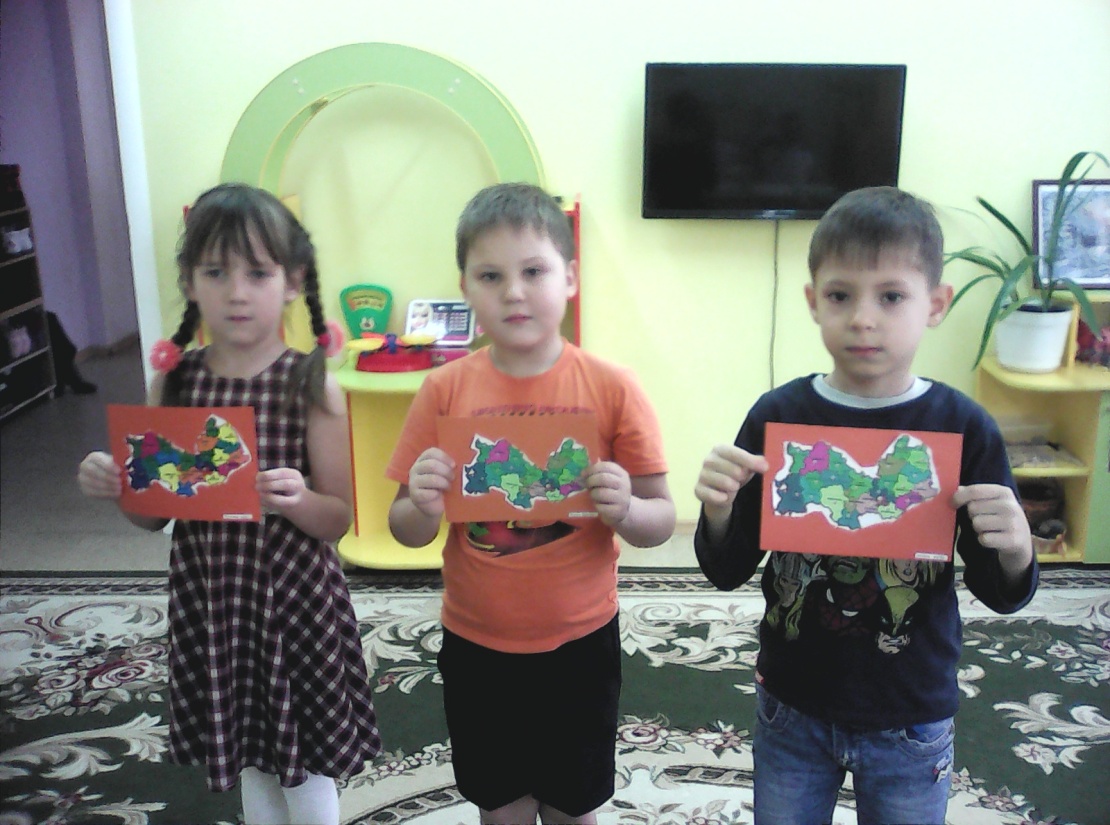 